Lp.PodstawaOpisj.m.IlośćCenaWartość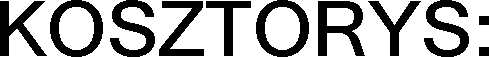 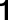 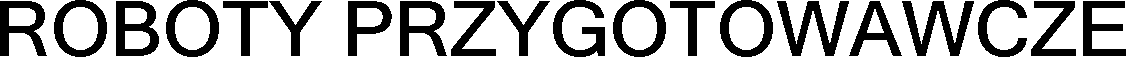 1d.1wycena własna kalk. własnaprojekt organizacji ruchu i zabezpieczenia robót, utrzymanie oznakowania w czasie budowy, geodezyjna inwentaryzacja powykonawcza, Stała organizacja ruchu,kpl.1,0002d.1KNR 2-01 0103-04Ciecia pielęgnacyjne drzewszt.100,0003d.1KNR AT-03 0102-01Roboty remontowe - frezowanie nawierzchni bitumicznej o gr. do 4 cm z wywozem materiału z rozbiórki na odl. do 1 km ZACIĘCIA + WJAZD NA MOSTm2450,0004d.1KNR 2-31 1402-05Mechaniczne ścinanie poboczy o grubości 10 cm Krotność = 0,5m23 195,0005d.1KNR 2-31 1403-06Oczyszczenie rowów z namułu o grubości 30 cm z wyprofilowaniem skarp rowum660,000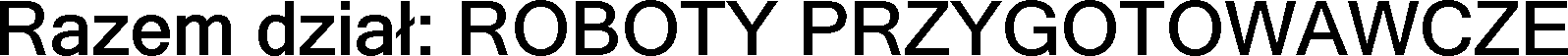 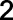 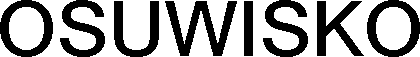 6d.2KNR AT-03 0101-02Roboty remontowe - cięcie piłą nawierzchni bitumicznych na gł. 6-10 cmm10,0007d.2KNR 2-01 0201-01Roboty ziemne wykonywane koparkami przedsiębiernymi o poj. łyżki 0.15 m3 w gruncie kat. I-II z transportem urobku samochodami samowyładowczymi na odległość do 1 kmm315,7508d.2KNR AT-03 0201-01Stabilizacja podłoża cementem przy użyciu zespołu do stabilizacji - grunt rodzimy do Rm=1,5 MPa, grubość warstwy po zagęszczeniu 20 cmm210,5009d.2KNR 13-12 0507-01Ścianki oporowe typu L h=1,00 mt14,00010d.2KNR 2-01 0235-01Formowanie i zagęszczanie nasypów o wys. do 3.0 m spycharkami w gruncie kat. I-IIm310,00011d.2KNR 2-31 0114-07 0114-08Podbudowa z kruszywa łamanego - warstwa górna o grubości po zagęszczeniu 25 cmm210,50012d.2KNR AT-03 0203-01Warstwa przeciwspękaniowa pod warstwy bitumicznem215,000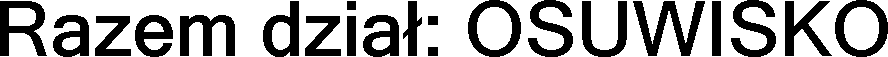 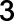 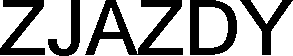 13d.3KNR 2-31 0101-03 0101-04Mechaniczne wykonanie koryta na całej szerokości jezdni i chodników w gruncie kat. V-VI głębokości 49 cm ZJAZDYm2650,00014d.3KNR 2-31 0114-07 0114-08Podbudowa z kruszywa łamanego - warstwa górna o grubości po zagęszczeniu 20 cmm2650,000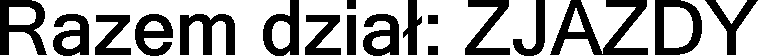 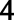 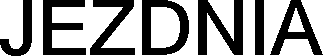 15d.4KNR 2-31 0310-01Nawierzchnia z mieszanek mineralno-bitumicznych grysowych - warstwa wiążąca asfaltowa - grubość po zagęszczeniu 4 cmm29 985,00016d.4KNR 2-31 0310-05 0310-06Nawierzchnia z mieszanek mineralno-bitumicznych grysowych - warstwa ścieralna asfaltowa - grubość po zagęszczeniu 4 cmm29 950,00017d.4KNR 2-31 0310-05 0310-06Nawierzchnia z mieszanek mineralno-bitumicznych grysowych - warstwa ścieralna asfaltowa - grubość po zagęszczeniu 5 cm - Zjazdym2650,000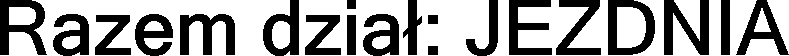 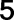 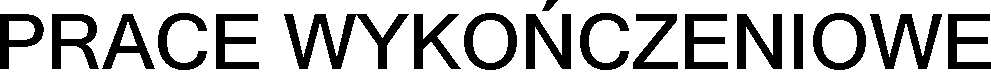 18d.5KNR 2-31 0204-05Nawierzchnia z tłucznia kamiennego - warstwa górna z tłucznia - grubość po zagęszczeniu 7 cm - POBOCZAm23 195,00019d.5KNR 2-31 0704-01Bariery ochronne stalowe, kamienne i kamienno-stalowe - DEMONTAŻm650,00020d.5KNR 2-31 0704-01Bariery ochronne stalowe jednostronne o masie 24.0 kg/mm650,000Lp.PodstawaOpisj.m.IlośćCenaWartość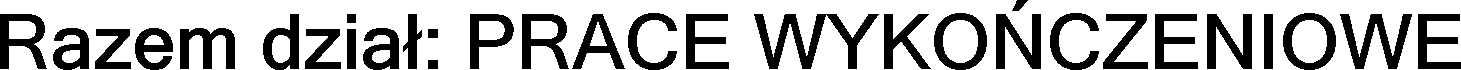 Kosztorys netto	VAT 23%	Kosztorys brutto	Kosztorys netto	VAT 23%	Kosztorys brutto	Kosztorys netto	VAT 23%	Kosztorys brutto	Kosztorys netto	VAT 23%	Kosztorys brutto	Kosztorys netto	VAT 23%	Kosztorys brutto	Kosztorys netto	VAT 23%	Kosztorys brutto	Kosztorys netto	VAT 23%	Kosztorys brutto	